Travelling Allowance BillName :  	 Designation :   	  Purpose of Journey :  	 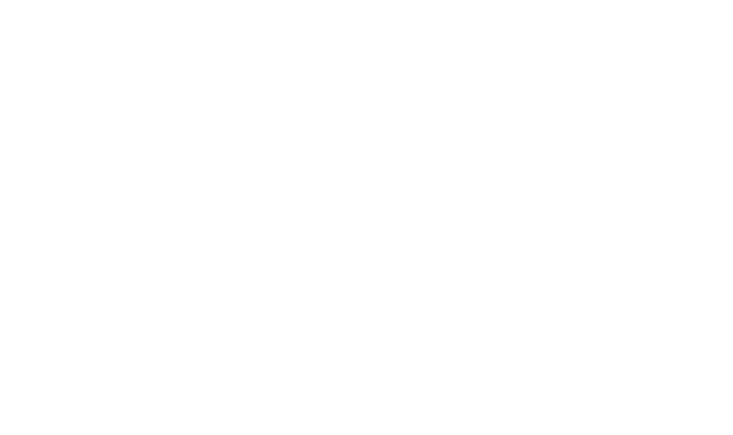 Details of Journey (Including to & fro, travel from residence / office & local conveyance)Certificatea)  Certified that no TA in respect of the journey for the period mentioned in the bill has been or will be claimed by me from any other official source.Date :  	Signature(For Official Use Only)The above details have been verified and claim may be admitted.Jr. Supdt. (Accounts / Admin)Date :  	Passed for payment for Rs.	(Rupees  	 	)Jr. Superintendent (Accounts)	Assistant Registrar Dean / DirectorPayee’s ReceiptReceived Rs.	(Rupees  	 	) only towards the claim submitted for  	 	.Signature of Claimant1. Travelling AllowanceRs.  	2. Other AllowancesRs.  	Total :Rs.  	